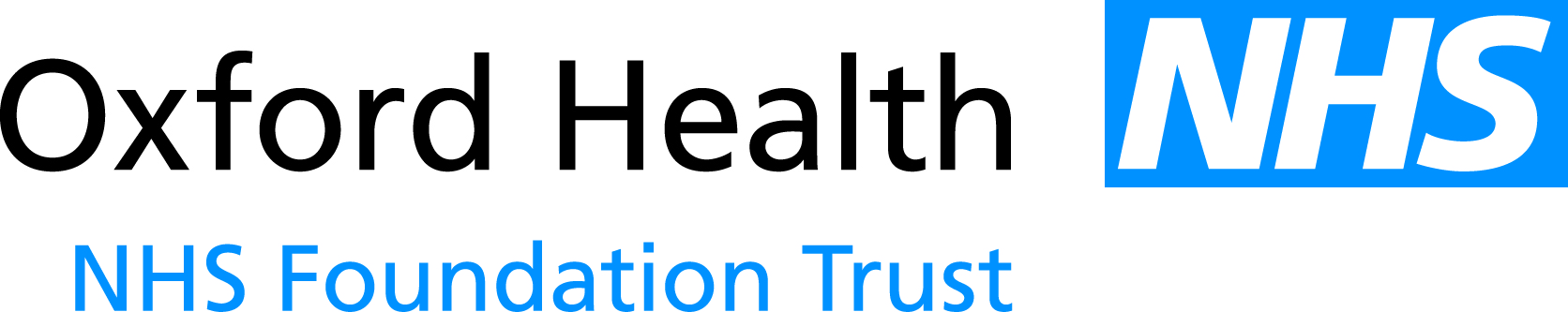 Report to the Meeting of the Oxford Health NHS Foundation Trust Board of Directors27 September 2017Corporate Registers – Gifts, Hospitality & SponsorshipThe Board is asked to note the following Corporate Register:Entries in the Register of Gifts, Hospitality & Sponsorship since last report – 28 June 2017GIFTS AND HOSPITALITY RecommendationThe Board is asked to note this report.Author and Title: Laura Smith, Corporate Governance OfficerLead Executive Director:	Kerry Rogers, Director of Corporate Affairs and Company Secretary14 September 2017DetailsIndividualsEst. ValueDate ReportedReceived an invitation from Ian Creagh, King’s College London (consultant for the Brussels-based Heads of University Management and Administration Association (HUMANE)) to speak at the HUMANE 20th Anniversary Conference on the 09 June – 10 June 2017 at The Collège de France, 11, place Marcelin Berthelot, 75 231 Paris.Eurostar £303Accommodation 300 EURStuart Bell, Chief Executive£575.3814/08/17Accepted lunch from Ian Williams, at the Star, Watery Lane, Sparsholt, Wantage, OX12 9PL following the future of Wantage Community Hospital on 09 August 2017. Stuart Bell, Chief Executive£20.0014/08/17